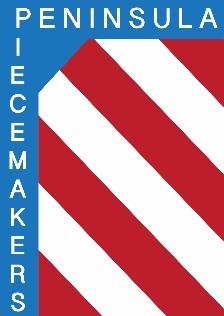 			Peninsula Piecemakers Quilt GuildP.O. Box 1295Newport News, VA  23601Board of Directors Meeting                            March 20, 2023             		Attendance:President: Rhonda Gianturco			Vice President: Karen Carr Executive Treasurer: Natalie Hutchinson	 	Executive Secretary: Lois BatesDay Coordinator: Mark Fowler			Day Treasurer: Lori MurdockDay Secretary:   Linda Tozier                  		Night Coordinator: Calie MoweryNight Treasurer: Natalie Hutchinson (acting)	Night Secretary: Susan Waddles1. President Rhonda Gianturco opened the meeting at 5:02 p.m.2.  Motion was made by Karen to approve the February minutes.  Calie seconded. Approved.3.  Natalie presented the Treasurer’s report.  The Honor Quilt expense was for batting.  Balances:  Executive money, $12,909.77; PPQG Honor Quilts $1,667.18; Show/Symposium $5,082.44;  Total Executive account $19,659.39Day Chapter $1,049.09             Night Chapter $1,413.47New triplicate receipt books will be used, white to the person giving the money to the Treasurer, yellow for treasurer to keep and pink to the president.4. Old Businessa. PPQG retreat 2024: Mark is looking into a 3 day rather than 4 day retreat which would be less expensive at the Edge.  No definite information concerning a day retreat location.	b. Susan has found 1 sided business cards, 250 for $35 black & white; 2 sides $49.  Color one sided would be $40 and 2 sides $55.  She will check cost for 500.A banner should be 5 or 6 feet.  Rhonda showed a creative grids ruler with guild name and will check availability.Karen will look for name tag holders like we had many years ago.Susan suggested that this project should be under the Executive Secretary.  (She will have that job next year!)	c. Rhonda presented an updated quilt rack rental agreement.  Brenda West paid $125 for her recent rental.  	d. Rhonda presented an updated money policy which will be given to committee chairs.5.  New businessa.  Karen needs more sign-ups for the May and June workshops to cover expenses.  b.  A chairperson is needed for the 2024 quilt show.c.  Calie asked about the birthday fat quarters policy.  She has plenty of fat quarters and it was decided that fat quarters could be received at both meetings.6.  The meeting was adjourned at 6:47 p.m.Respectfully submitted,Lois A. BatesExecutive Secretary